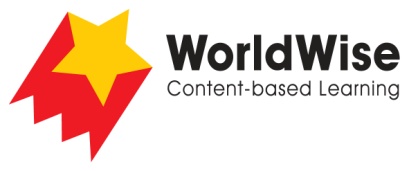 Grade 3 – Investigations							Plants: The Key to LifePart 3 – Present and shareLook over all of the information that you have gathered in your investigation. What are the most important ideas about plants?Make a chart showing the most important ideas about plants in different habitats.Once completed make sure you save this file.Type of plant or habitat How do people use this plant or the plants in this habitat?What animals depend on these plants?Are there threats to these plants? If so, what are they?What is being done to ensure the survival of these plants?